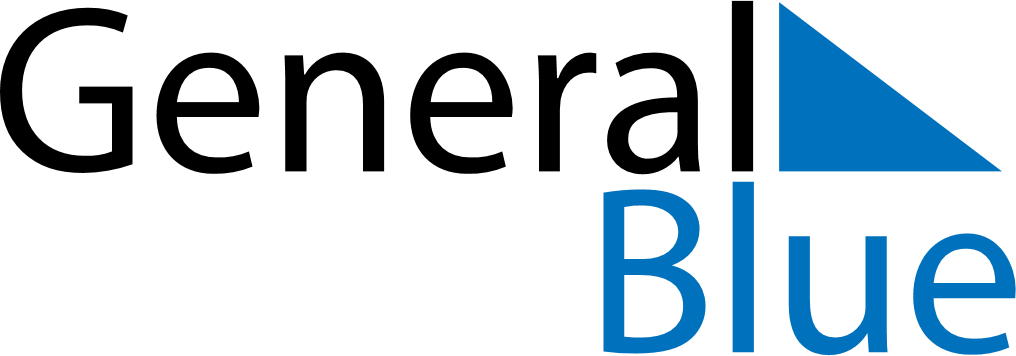 September 2020September 2020September 2020September 2020HondurasHondurasHondurasMondayTuesdayWednesdayThursdayFridaySaturdaySaturdaySunday12345567891011121213Children’s Day1415161718191920Independence DayTeacher’s Day2122232425262627282930